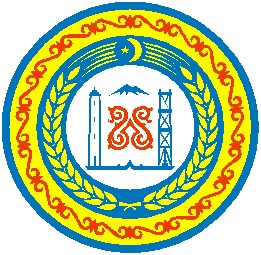 АДМИНИСТРАЦИЯ ШАТОЙСКОГОМУНИЦИПАЛЬНОГО РАЙОНАЧЕЧЕНСКОЙ РЕСПУБЛИКИРАСПОРЯЖЕНИЕ  от 27.08.2014                               с. Шатой				        № 131      Об объявлении конкурса по  предоставлению грантов  на создание собственного бизнеса начинающим субъектам малого и среднего  предпринимательства  в  Шатойском муниципальном районе Чеченской РеспубликиВо исполнение муниципальной 	 Программы развития субъектов малого и среднего предпринимательства  в Шатойском муниципальном районе Чеченской Республики на 2014-2015 годы, утвержденной постановлением главы администрации  Шатойского муниципального района от 07.07.2014 года № 95 и в целях поддержки начинающих предпринимателей:1. Провести с 1 сентября по 1 октября 2014 года  прием заявок  на участие в  конкурсе от претендентов,  субъектов малого предпринимательства,  в соответствии с   Порядком  предоставления субсидий (грантов) начинающим субъектам малого  предпринимательства на создание собственного бизнеса.2. Экспертному совету при администрации Шатойского муниципального района, отобрать  наиболее  перспективные  заявки участников  конкурса  для  выдачи  грантовой  поддержки начинающим предпринимателям.3. Определить сумму гранта начинающим предпринимателям прошедшим конкурс 150 тыс. рублей (сто пятьдесят тысяч рублей).3. Настоящее  распоряжение опубликовать в районной газете «Ламанан Аз» и разместить  на официальном сайте администрации Шатойского муниципального района  - www. Shatoy.ru4. Контроль за исполнением настоящего распоряжения оставляю за собой.Глава администрации                                 Ш. Ш. Чабагаев